22.06.19 г. Час памяти «А завтра была война!» Час памяти «А завтра была война!» состоялся в Доме Культуры посёлка Партизан в  День памяти и скорби.  Сотрудники ДК рассказали о мужестве и героизме защитников Родины, вместе с гостями вспомнили песни военных лет, повествующие о героических событиях минувшей войны. Мероприятие завершилось кадрами из кинохроники начала Великой Отечественной войны и зажжением свечей памяти.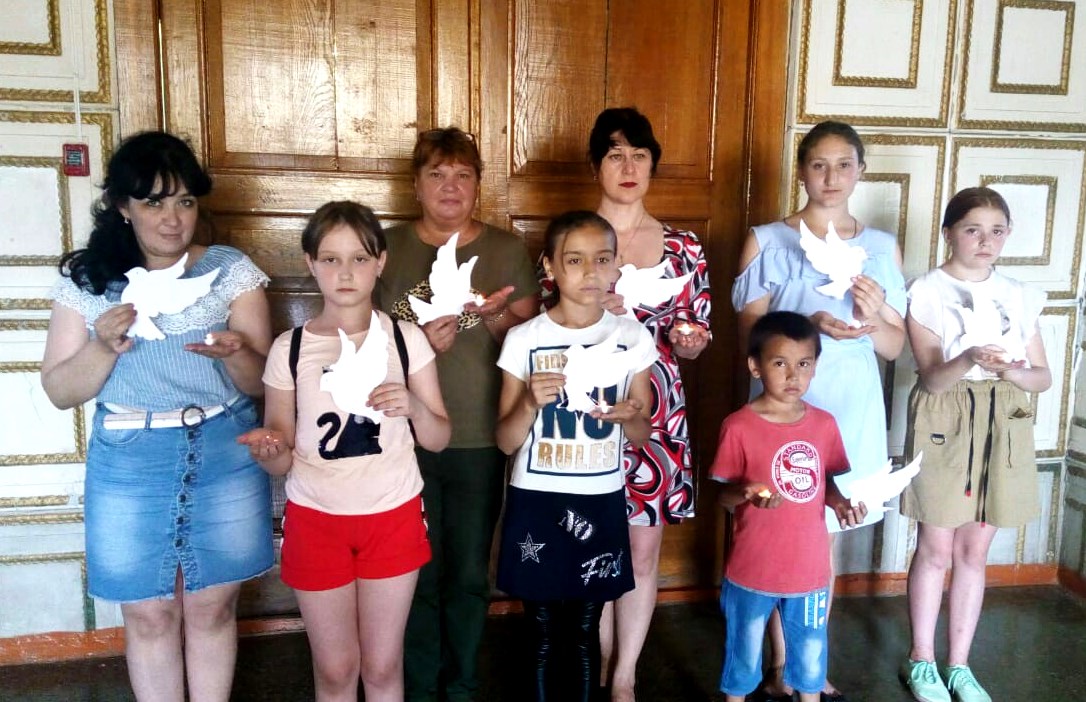 